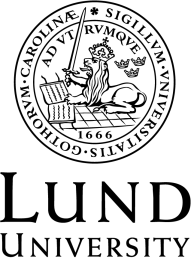 COSB30 China TodayAutumn Semester 2023Total pages: 904Additional readings: 200 pages of readings selected to augment lectures, seminars, and discussions following documentary screenings. BooksJoseph, William A. (ed.) (2019). Politics in China: An Introduction. Oxford: Oxford University Press (third edition). (Chapters: 1, 6, 8 Chapters 5, 9 10, 12, 14, 15)Number of pages: 270Price: 399 kr (Ebook available)Garnaut, Ross, Ligang Song, and Cai Fang. China’s 40 years of reform and development: 1978–2018. ANU Press, 2018. Chapters 2, 5, 6Number of pages: 56Open access (https://library.oapen.org/handle/20.500.12657/29458)Wasserstrom, Jeffrey ed. (2016). The Oxford Illustrated History of Modern China. Oxford University Press. ( Chapters 10, 11, and 12)Number of pages: 55Price: 189 kr (Ebook available)ArticlesBarnett, Robert. (2015) ‘DV-made Tibet: Domestic Videos, Elite Films, and the Work of Pema Tseden’, in DV-Made China. Hawai’i: University of Hawai’i Press (Digital Subjects and Social Transformations after Independent Film), pp. 119–162.Number of pages: 43Cai, Shenshen. 2016. ‘The Chinese Moon Festival Gala 2009–2014’, in State Propaganda in China’s Entertainment Industry. Abingdon: Routledge. 15–37.Number of pages: 22Deeg, Max. (2015). “Religion in China: Introduction.” In Religion in China: Major Concepts and Minority Positions, edited by Max Deeg, 1st ed., 1–12. Austrian Academy of Sciences Press. https://doi.org/10.2307/j.ctt1vw0pdc. (available as e-book via LU library)Price: 929 kr (E-book via LU library)Number of pates: 12Dong, Yiming, and Charlotte Goodburn. (2020) "Residence permits and points systems: New forms of educational and social stratification in urban China." Journal of Contemporary China 29 (125), pp. 647-666.Number of pages: 19Fang, Kecheng. (2019). ‘Is Cyber-Nationalism on the Rise in China?’ Echowall, https://www.echo-wall.eu/chinese-whispers/cyber-nationalism-rise-china.Number of pages: 10Freedom House. (2021). China Freedom on the Net, https://freedomhouse.org/country/china/freedom-net/2021 Number of pages: 15 Hansen, Mette Halskov, Li, Hongtao and Svarverud, Rune. (2018). ‘Ecological civilization: Interpreting the Chinese past, projecting the global future.’ Global Environmental Change 53, pp. 195-203.Number of pages: 8.Harrell, Stevan and Santos, Gonçalo. (2017) ‘Introduction’, in Santos, G. and Harrell, S. (eds) Transforming patriarchy: Chinese families in the twenty-first century. Seattle and London: University of Washington Press, pp. 3–36.Number of pages: 33Ho, Petula Sik Ying et al. (2018) ‘Sex With Chinese Characteristics: Sexuality Research in/on 21st-Century China’, The Journal of Sex Research, 55(4–5), pp. 486–521.Number of pages: 35Hong, Yang, and Carol Fuller. (2019). ‘Alone and “left behind”: A case study of “left-behind children” in rural China.’ Cogent Education 6(1), pp. 1-19.Number of pages: 19Human Rights Watch. (2022). China,https://www.hrw.org/world-report/2022/country-chapters/china-and-tibet 20 pagesJerdén, Björn and Bohman, Viking. (2019). China’s Propaganda Campaign in Sweden, 2018-2019, https://www.ui.se/globalassets/ui.se-eng/publications/ui-publications/2019/ui-brief-no.-4-2019.pdf.Number of pages: 14Johnston, Alastair Iain. (2016). ‘Is Chinese Nationalism Rising? Evidence from Beijing,’ International Security, 41(3): 7–43.Number of pages: 36Johnston, Lauren A. (2021). Understanding demographic challenges of transition through the China lens. In The Palgrave Handbook of Comparative Economics (pp. 661-691). Palgrave Macmillan, Cham.Number of pages: 30Jones, Lee and Zeng, Jinghan. (2019). ‘Understanding China’s ‘Belt and Road Initiative’: Beyond ‘grand strategy’ to a state transformation analysis,’ Third World Quarterly, 40(8): 1415-1439.Number of pages: 24Kehoe, Séagh. (2019). ‘Global Connections: Chinese Feminism, Tibet, and Xinjiang,’ Made in China Journal, 4(1): 72–77.Number of pages: 6Laura-Weinwirght, Anna. (2019). ‘Removing Mountains and Draining Seas’, in: Sorace, Christian, Franceschini, Ivan, Loubere, Nicholas. (eds.).  Afterlives of Chinese Communism. London and Canberra: Verso and ANU Press, pp. 221-224.Number of pages: 4Leibold, James. (2020). ‘Surveillance in China’s Xinjiang Region: Ethnic Sorting, Coercion, and Inducement,’ Journal of Contemporary China, 29(121): 46-60.Number of pages: 15Leibold, James and Grose, Timothy A. (2019) ‘Cultural and Political Disciplining inside China’s Dislocated Minority Schooling System’, Asian Studies Review, 43(1), pp. 16–35. doi:10.1080/10357823.2018.1548571.Number of pages: 19Li, Yifei, and Judith Shapiro. (2020). ‘China goes green: Coercive environmentalism for a troubled planet’. John Wiley & Sons, 2020. (Introduction and chapter 1)Price: 233 krNumber of pages: 35Liu, Wenling, Oosterveer, Peter and Spaargaren. Gert. (2016). ’Promoting sustainable consumption in China: A conceptual framework and research review.’ Journal of Cleaner Production 134 (2016): 13-21.Number of pages: 9Meyer-Clement, Elena. (2020). Rural urbanization under Xi Jinping: From rapid community building to steady urbanization?. China Information, 34(2), 187-207.Number of pages: 20Rana, Pradumna B. and Ji, Xianbai. (2020). ‘China’s Belt and Road Initiative: Introduction and Overview,’ in China’s Belt and Road Initiative: Impacts on Asia and Policy Agenda. Singapore: Palgrave Macmillan: 1-25, https://doi-org.ludwig.lub.lu.se/10.1007/978-981-15-5171-0_1Number of pages: 25Tang, Beibei. (2020). ‘Grid governance in China's urban middle-class neighbourhoods.’ The China Quarterly 241, pp. 43-61.Number of pages: 18Wei, Fuwen, et al. "Ecological civilization: China's effort to build a shared future for all life on earth." National Science Review 8.7 (2021): nwaa279.Number of pages: 5Weiss, Jessica Chen. (2019). ‘A World Safe for Autocracy?’ Foreign Affairs, July/August: 92–102.Number of pages: 11Weiss, Jessica Chen. (2019). ‘How Hawkish Is the Chinese Public? Another Look at “Rising Nationalism” and Chinese Foreign Policy,’ Journal of Contemporary China, 28(119): 679–695.Number of pages: 17Yan, Xuetong. (2021). ‘Becoming Strong: The New Chinese Foreign Policy,’ Foreign Affairs. July/August.Number of pages: 10Ye, Jingzhong. (2018). ‘Stayers in China's “hollowed‐out” villages: A counter narrative on massive rural–urban migration.’ Population, Space and Place 24(4), pp. 1- 10.Number of pages: 10Zhan, Yang. (2018). The urbanisation of rural migrants and the making of urban villages in contemporary China. Urban Studies, 55(7), 1525–1540.Number of pages: 15Zhao, Suisheng. (2020). ‘China’s Belt and Road Initiative as the Signature of President Xi Jinping Diplomacy: Easier Said than Done,’ Journal of Contemporary China, 29(123): 319-335. Number of pages: 17Zhou, Xinping. 2015. “Religious Policy and the Concept of Religion in China.” In Religion in China: Major Concepts and Minority Positions, edited by Max Deeg, 1st ed., 51–64. Austrian Academy of Sciences Press. https://doi.org/10.2307/j.ctt1vw0pdc. (available as e-book via LU library)Price: 929 kr (E-book via LU library)Number of pages: 13